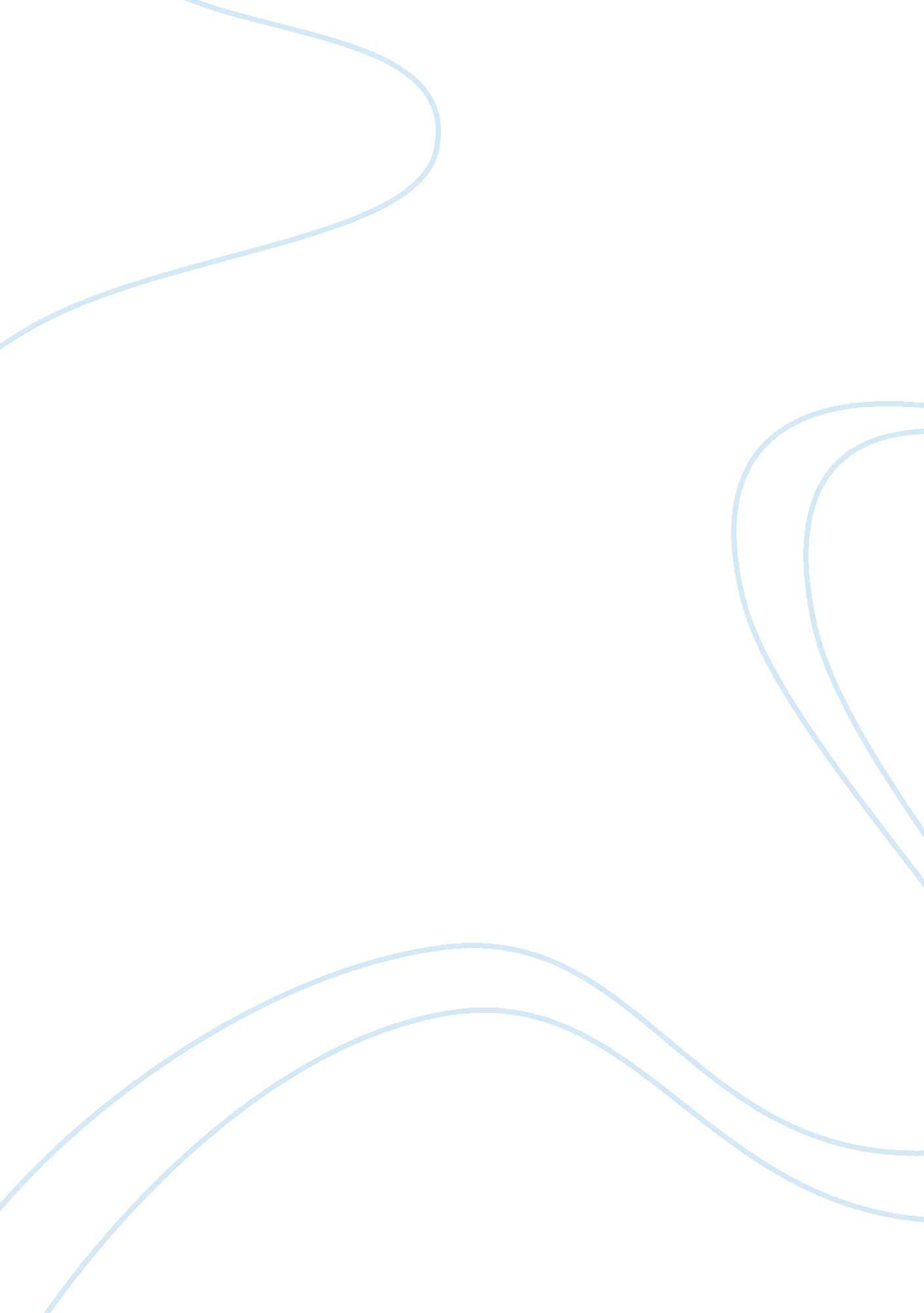 On-line assignment: punishments report examplesBusiness, Organization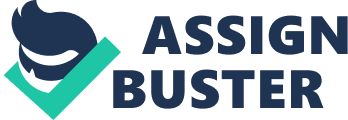 The Century Council is an organization formed by alcohol distillers that has lent and continues to lend support to the various existing programs and policies with a view to reducing fatalities as a result of drunk driving. This organization promotes punitive measures to be meted out to people who drive while drunk. Such measures include zero tolerance for underage drivers, license revocation and general tougher penalties for offenders (Centurycouncil. org. n. p.). 
MADD (Mothers Against Drunk Driving) is a movement aimed at stopping the practice of drunk driving as well as underage drinking. The organization also supports victims of accidents caused by drunk driving. Not only does MADD create awareness on the ills on drunk driving, it also clamors for more punitive measures for hit-and-run offenders. These measures include longer sentences and longer license suspension durations. 
“ Buzzed Driving” is a collaborative effort by the National Highway Traffic Administration (NHTA) and the Ad Council that helps to create awareness on the ills of the practice of drunk driving while encouraging more people to volunteer as designate drivers. This effort takes a more campaign-oriented, rather than punitive, approach while also seeking ways to formulate strategies that can help reduce the drugged driving vice especially for young people (Buzzeddriving. adcouncil. org n. p; NHTA n. p ) 
Drunk driving is a practice that is responsible for many road fatalities worldwide. Stricter punitive measures for offenders should be implemented. These include up to fifteen year-period revocation of driving licenses. Tough penalties should also be meted out against those who refuse to take DUI tests such as license revocation for up to 5 years. Teen offenders should also be made to undertake community service involving creating awareness about the ills of drunk driving. Links: The Century Council: http://www. centurycouncil. org/drunk-driving 
MADD: www. madd. org 
Buzzed Driving: http://buzzeddriving. adcouncil. org/ Work Cited Buzzeddriving. adcouncil. org. (2012). Buzzed Driving/Drunk Driving. Buzzed Driving/ Drunk Driving. Retrieved October 18, 2013, from http://buzzeddriving. adcouncil. org/ 
Centurycouncil. org. (2012). Preventing Drunk Driving, DUI & DWI | Century Council. Fighting Drunk Driving & Underage Drinking | Century Council. Retrieved October 18, 2013, from http://www. centurycouncil. org/drunk-driving. 
NHTA. (2010). Enforcement & Justice Services | National Highway Traffic Safety Administration (NHTSA). Home | National Highway Traffic Safety Administration (NHTSA). Retrieved October 18, 2013, from http://www. nhtsa. gov/Driving+Safety/Enforcement+&+Justice+Services 